Publicado en Madrid el 06/03/2018 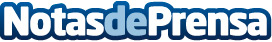 VASS genera 175 nuevos empleos en 2017 y crece un 7% a nivel nacional La compañía IT se posiciona como uno de los mayores referentes en soluciones tecnológicas de España gracias a su firme apuesta por la innovación y el talento. Su facturación a nivel global ha ascendido hasta los 84,46 millones de eurosDatos de contacto:AutorNota de prensa publicada en: https://www.notasdeprensa.es/vass-genera-175-nuevos-empleos-en-2017-y-crece Categorias: Nacional Finanzas Comunicación Emprendedores Recursos humanos Innovación Tecnológica http://www.notasdeprensa.es